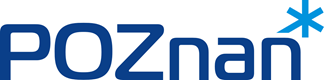 Poznań, dnia ....................................................................................................................................................................................................................(zgłaszający)DoKapituły Nagrody Naukowej Miasta PoznaniaWNIOSEKo przyznanie stypendium dla młodych badaczy z poznańskiego środowiska naukowegodlazadziedzinaUzasadnienie wniosku (maks. 100 słów)Wykaz maks. 10 publikacji naukowych z podaniem – jeśli dotyczy – wartości IF (impact factor) oraz punktów MNiSWSuma uzyskanych punktów IF (impact factor): Liczba publikacji, w których kandydat jest pierwszym autorem:Liczba punktów IF (impact factor) uzyskanych za publikacje, w których kandydat jest pierwszym autorem: Wykaz udzielonych patentówWykaz staży naukowych krajowych i zagranicznychWykaz otrzymanych nagród, wyróżnień naukowych, stypendiów oraz kierowanych grantów finansowanych ze źródeł zewnętrznychDane kandydataImię (imiona) NazwiskoData urodzenia Adres e-mail / nr tel. kontaktowegoAdres do korespondencjiDane zgłaszającegoImię (imiona) NazwiskoAdres e-mail / nr tel. kontaktowegoAdres do korespondencjiOpinia promotora w formie załącznika z podpisem (maks. 100 słów).INFORMACJE O PRZETWARZANIU DANYCH OSOBOWYCHZgodnie z art. 13 ust. 1 i ust. 2 ogólnego rozporządzenia o ochronie danych osobowych z dnia 
27 kwietnia 2016 r. informuję, iż:Administratorem Pani/Pana danych osobowych jest Prezydent Miasta Poznania z siedzibą przy placu Kolegiackim 17, 61-841 Poznań.Wyznaczono inspektora ochrony danych, z którym można się kontaktować poprzez e-mail: iod@um.poznan.pl lub pisemnie na adres: plac Kolegiacki 17, 61-841 Poznań.Pani/Pana dane będą przetwarzane w celu wykonania zadania realizowanego w interesie publicznym, wynikającego z ustawy o samorządzie gminnym oraz uchwały Nr LXXIII/1354/VIII/2022 Rady Miasta Poznania z dnia 8 listopada 2022 r., którym jest przyznanie stypendium dla młodych badaczy poznańskiego środowiska naukowego. Dane po zrealizowaniu celu, dla którego zostały zebrane, będą przetwarzane do celów archiwalnych i przechowywane przez okres niezbędny do zrealizowania przepisów dotyczących archiwizowania danych obowiązujących u Administratora. Dane osoby (lub osób), która otrzymała stypendium będą publikowane na serwisach informacyjnych Urzędu Miasta Poznania.Osoby, których dane dotyczą, mają prawo do:dostępu do swoich danych osobowych,żądania sprostowania danych, które są nieprawidłowe,wniesienia sprzeciwu wobec przetwarzania danych – z przyczyn związanych ze szczególną sytuacją osób, których dane są przetwarzane,żądania usunięcia danych, gdy:dane nie są już niezbędne do celów, dla których zostały zebrane,dane przetwarzane są niezgodnie z prawem,po wniesieniu sprzeciwu nie występują nadrzędne prawnie uzasadnione podstawy przetwarzania,żądania ograniczenia przetwarzania, gdy:osoby te kwestionują prawidłowość danych,przetwarzanie jest niezgodne z prawem, a osoby te sprzeciwiają się usunięciu danych,Administrator nie potrzebuje już danych osobowych do celów przetwarzania, ale są one potrzebne osobom, których dane dotyczą, do ustalenia, dochodzenia lub obrony roszczeń,osoby te wniosły sprzeciw wobec przetwarzania danych – do czasu stwierdzenia nadrzędnych interesów Administratora nad podstawę takiego sprzeciwu.Ma Pani/Pan prawo do wniesienia skargi do organu nadzorczego, którym jest Prezes Urzędu Ochrony Danych Osobowych. Podanie danych osobowych jest dobrowolne, ale niezbędne do złożenia wniosku o przyznanie stypendium dla młodych badaczy poznańskiego środowiska naukowego. Dane osobowe nie będą przetwarzane w sposób opierający się wyłącznie na zautomatyzowanym przetwarzaniu, w tym profilowaniu.Oświadczenie zgłaszającegoOświadczam, że zapoznałam/zapoznałem się z Regulaminem, stanowiącym załącznik do uchwały Nr LXXIII/1354/VIII/2022 Rady Miasta Poznania z dnia 8 listopada 2022 r. Proszę o zawiadomienie mnie o wynikach konkursu i uroczystości wręczenia stypendium.  W przypadku przyznania stypendium wyrażam zgodę na wykorzystanie i publikację zdjęć z moim wizerunkiem, które zostaną wykonane w czasie uroczystości wręczenia nagrody zgodnie z ustawą z dnia 4 lutego 1994 r. o prawie autorskim i prawach pokrewnych (tekst jednolity 
Dz. U. z 2018 r. poz. 1191). Zgoda obejmuje nieodpłatne i nieograniczone czasowo rozpowszechnianie wizerunku na stronach internetowych i portalach społecznościowych Miasta Poznania.……………………………………………….Data i podpis zgłaszającegoOświadczenie pełnoletniego kandydata:Oświadczam, że zapoznałam/zapoznałem się z Regulaminem, stanowiącym załącznik do uchwały Nr LXXIII/1354/VIII/2022 Rady Miasta Poznania z dnia 8 listopada 2022 r.Oświadczam, że powyższe dane są prawdziwe i aktualne oraz załączone prace są wynikiem mojej samodzielnej pracy.Przyjmuję do wiadomości, że materiały załączone do złożonego wniosku zostaną zniszczone w terminie 30 dni od daty wręczenia stypendium.  Proszę o zawiadomienie mnie o wynikach konkursu i uroczystości wręczenia stypendium.  W przypadku przyznania stypendium wyrażam zgodę na wykorzystanie i publikację zdjęć z moim wizerunkiem, które zostaną wykonane w czasie uroczystości wręczenia nagrody zgodnie z ustawą z dnia 4 lutego 1994 r. o prawie autorskim i prawach pokrewnych (tekst jednolity 
Dz. U. z 2018 r. poz. 1191). Zgoda obejmuje nieodpłatne i nieograniczone czasowo rozpowszechnianie wizerunku na stronach internetowych i portalach społecznościowych Miasta Poznania.…………………………………………..            Data i podpis kandydataOświadczenie rodzica/opiekuna prawnego kandydata, który nie ukończył 18 latOświadczam, że zapoznałam/zapoznałem się z Regulaminem, stanowiącym załącznik do uchwały Nr LXXIII/1354/VIII/2022 Rady Miasta Poznania z dnia 8 listopada 2022 r.Wyrażam zgodę na ubieganie się mojego dziecka/podopiecznego o stypendium. Oświadczam, że powyższe dane są prawdziwe i aktualne oraz załączone prace są wynikiem 
samodzielnej pracy mojego dziecka/podopiecznego.Przyjmuję do wiadomości, że materiały załączone do złożonego wniosku zostaną zniszczone w terminie 30 dni od daty wręczenia stypendium.                                                                                               …………………..…………………..…                                                                             Data i podpis rodzica / opiekuna prawnego kandydata